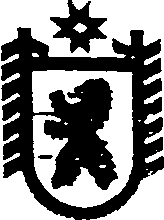 Республика КарелияАДМИНИСТРАЦИЯ СЕГЕЖСКОГО МУНИЦИПАЛЬНОГО РАЙОНАПОСТАНОВЛЕНИЕот  28  июня  2017 года   №  430СегежаОб утверждении Плана-графика («дорожной карты») на 2017 – 2018 годы по реализации Программы оздоровления муниципальных финансов Сегежского муниципального района на 2016 – 2018 годы(в редакции постановления от 26.12.2017 № 1037)В целях обеспечения сбалансированности бюджета Сегежского муниципального района администрация Сегежского муниципального района  п о с т а н о в л я е т:Утвердить прилагаемый План-график («дорожную карту») на 2017 – 2018 годы по реализации Программы оздоровления муниципальных финансов Сегежского муниципального района на 2016 - 2018 годы.Отделу информационных технологий и защиты информации администрации Сегежского муниципального района (Т.А.Слиж) обнародовать настоящее постановление путем размещения официального текста постановления в информационно-телекоммуникационной сети «Интернет» на официальном сайте администрации Сегежского муниципального района  http://home.onego.ru/~segadmin.  Контроль за исполнением настоящего постановления оставляю за собой.           И.о. главы  администрации Сегежского муниципального района                                                               Е.Н. АнтоноваРазослать: в дело, ФУ-2, Антоновой Е.Н., УЭР,  УО, КУМСиЗР, МИ ФНС России № 2 по РК, администрация СГП.                                                                                                                                                                                                    Утвержден                                                                                                                                                                                 постановлением администрации                                                                                                                                                                                 Сегежского муниципального района                                                                                                                                                                                 от 28 июня 2017 г. № 430															(в ред. постановления от 26.12.2017 															№1037)План-график («дорожная карта») на 2017 -2018 годы по реализации Программы оздоровления муниципальных финансов Сегежского муниципального района на 2016 – 2018 годы _________________________________________________________________________________№п/пНаименование мероприятияПункт Программы оздоровления муниципаль-ных финансов Сегежского муниципально-го районаОтветственный исполнительСрок реализации меро-приятияМеханизм реализации мероприятияЦелевой показатель на 2017 годЦелевой показатель на 2018 годМероприятия, направленные на достижение бюджетного эффекта от деятельности по увеличению доходов консолидированного бюджета Сегежского муниципального района (приложение 1 к Программе оздоровления муниципальных финансов Сегежского муниципального района на 2016 – 2018 годы)Мероприятия, направленные на достижение бюджетного эффекта от деятельности по увеличению доходов консолидированного бюджета Сегежского муниципального района (приложение 1 к Программе оздоровления муниципальных финансов Сегежского муниципального района на 2016 – 2018 годы)Мероприятия, направленные на достижение бюджетного эффекта от деятельности по увеличению доходов консолидированного бюджета Сегежского муниципального района (приложение 1 к Программе оздоровления муниципальных финансов Сегежского муниципального района на 2016 – 2018 годы)Мероприятия, направленные на достижение бюджетного эффекта от деятельности по увеличению доходов консолидированного бюджета Сегежского муниципального района (приложение 1 к Программе оздоровления муниципальных финансов Сегежского муниципального района на 2016 – 2018 годы)Мероприятия, направленные на достижение бюджетного эффекта от деятельности по увеличению доходов консолидированного бюджета Сегежского муниципального района (приложение 1 к Программе оздоровления муниципальных финансов Сегежского муниципального района на 2016 – 2018 годы)Мероприятия, направленные на достижение бюджетного эффекта от деятельности по увеличению доходов консолидированного бюджета Сегежского муниципального района (приложение 1 к Программе оздоровления муниципальных финансов Сегежского муниципального района на 2016 – 2018 годы)Мероприятия, направленные на достижение бюджетного эффекта от деятельности по увеличению доходов консолидированного бюджета Сегежского муниципального района (приложение 1 к Программе оздоровления муниципальных финансов Сегежского муниципального района на 2016 – 2018 годы)Мероприятия, направленные на достижение бюджетного эффекта от деятельности по увеличению доходов консолидированного бюджета Сегежского муниципального района (приложение 1 к Программе оздоровления муниципальных финансов Сегежского муниципального района на 2016 – 2018 годы)1.Организация работы по выявлению земельных участков, не вовлеченных в налоговый оборотПункт 2 приложения 1Главный специалист по архитектуре и строительству администрации Сегежского городского поселения (по согласованию)II квартал 2017 годаПроведение плановых проверок физических лиц  в рамках муниципального земельного контроля Количество проверок - 5-2.Организация деятельности Комиссии по  мобилизации дополнительных налоговых и неналоговых доходов в консолидированный бюджет Сегежского муниципального района,  вопросам обеспечения полной и своевременной выплаты заработной платы, поступления страховых взносов (далее – Комиссия)Пункт 4  приложения 1Начальник управления экономического развития администрации Сегежского муниципального района (далее – администрация)Ежемесячно в течение 2017 – 2018 годовПроведение заседаний КомиссииКоличество заседаний Комиссии - 12Количество заседаний Комиссии - 123.Проведение работы с руководителями предприятий, допускающими несвоевременную выплату заработной платы или выплату заработной платы ниже установленного уровня, недоимку по платежам в бюджетПункт 4  приложения 1Руководитель финансового управления Сегежского муниципального районаЕжемесячно в течение 2017 – 2018 годовПриглашение руководителей предприятий на заседания Комиссии, запрос подтверждающих документов об устранении фактов несвоевременной выплаты заработной платы или выплаты заработной платы ниже установленного уровня, недоимки по платежам в бюджетДополни-тельные доходы бюджета Сегежского муници-пального района в объеме 300,0 тыс. рублейДополни-тельные доходы бюджета Сегежского муници-пального района в объеме 400,0 тыс. рублей4.Проведение мероприятий налогового контроля в отношении налогоплательщиков Пункт 4  приложения 1Межрайонная инспекция Федеральной налоговой службы России №2  по Республике Карелия (по согласованию)Постоянно в течение 2017 годаПроведение выездных и камеральных налоговых проверокДополни-тельные доходы бюджета Сегежского муници-пального района в объеме 2 000,0 тыс. рублей-5.Увеличение базовой стоимости арендной платы за один квадратный метр общей площадиПункт 5  приложения 1Председатель комитета по управлению муниципальной собственностью и земельными ресурсами (далее – КУМИиЗР) администрацииЯнварь 2018 годаПринятие постановления администрации об увеличении  размера базовой стоимости арендной платы за один квадратный метр общей площади недвижимого имущества муниципального образования «Сегежский муниципальный район»-Дополни-тельные доходы бюджета Сегежского муници-пального района в объеме 90,0 тыс. рублей6.Проведение работы по взысканию задолженности за использование муниципального имуществаПункт 5  приложения 1Председатель КУМИиЗР администрацииЕжеквартально в течение 2017 – 2018 годовНаправление в адрес должников уведомлений об оплате задолженности, претензий с требованием о погашении задолженности, предупреждения об оплате задолженности по телефонуКоличество уведомле-ний, претензий, предупреж-дений – 80,дополни-тельные доходы консолиди-рованного бюджета Сегежского муници-пального района в объеме 500,0 тыс. рублейКоличество уведомле-ний, претензий, предупреж-дений – 80,дополни-тельные доходы консолиди-рованного бюджета Сегежского муници-пального района в объеме 500,0 тыс. рублей7.Увеличение налоговых доходов за счет создания новых дополнительных рабочих местПункт 7  приложения 1Начальник управления экономического развития администрации II квартал 2017 годаСоздание новых рабочих мест в количестве 12 Дополнительные доходы консолиди-рованного бюджета Сегежского муници-пального района в объеме 59,0 тыс. рублей-8.Увеличение налоговых доходов за счет создания новых дополнительных рабочих местПункт 7  приложения 1Начальник управления экономического развития администрации III квартал 2017 годаСоздание новых рабочих мест в количестве 145Дополни-тельные доходы консолиди-рованного бюджета Сегежского муници-пального района в объеме 427,0 тыс. рублей-9.Увеличение налоговых доходов за счет создания новых дополнительных рабочих местПункт 7  приложения 1Начальник управления экономического развития администрации IV квартал 2017 годаСоздание новых рабочих мест в количестве 49Дополни-тельные доходы консолиди-рованного бюджета Сегежского муниципального района в объеме 54,0 тыс. рублей-Мероприятия, направленные на достижение бюджетного эффекта от деятельности по увеличению эффективности расходов консолидированного бюджета (приложение 2 к Программе оздоровления муниципальных финансов Сегежского муниципального района на 2016 – 2018 годы)Мероприятия, направленные на достижение бюджетного эффекта от деятельности по увеличению эффективности расходов консолидированного бюджета (приложение 2 к Программе оздоровления муниципальных финансов Сегежского муниципального района на 2016 – 2018 годы)Мероприятия, направленные на достижение бюджетного эффекта от деятельности по увеличению эффективности расходов консолидированного бюджета (приложение 2 к Программе оздоровления муниципальных финансов Сегежского муниципального района на 2016 – 2018 годы)Мероприятия, направленные на достижение бюджетного эффекта от деятельности по увеличению эффективности расходов консолидированного бюджета (приложение 2 к Программе оздоровления муниципальных финансов Сегежского муниципального района на 2016 – 2018 годы)Мероприятия, направленные на достижение бюджетного эффекта от деятельности по увеличению эффективности расходов консолидированного бюджета (приложение 2 к Программе оздоровления муниципальных финансов Сегежского муниципального района на 2016 – 2018 годы)Мероприятия, направленные на достижение бюджетного эффекта от деятельности по увеличению эффективности расходов консолидированного бюджета (приложение 2 к Программе оздоровления муниципальных финансов Сегежского муниципального района на 2016 – 2018 годы)Мероприятия, направленные на достижение бюджетного эффекта от деятельности по увеличению эффективности расходов консолидированного бюджета (приложение 2 к Программе оздоровления муниципальных финансов Сегежского муниципального района на 2016 – 2018 годы)Мероприятия, направленные на достижение бюджетного эффекта от деятельности по увеличению эффективности расходов консолидированного бюджета (приложение 2 к Программе оздоровления муниципальных финансов Сегежского муниципального района на 2016 – 2018 годы)10.Реорганизация социальных учреждений, подведомственных администрацииПункт 6 приложения 2Заместитель главы администрации по социальным вопросамСентябрь 2017 годаПрисоединение муниципального бюджетного учреждения "Реабилитационный центр для детей и подростков с ограниченными возможностями"к муниципальному бюджетному учреждению "Центр социального обслуживания граждан и инвалидовБюджетный эффект – 133,6 тыс. рублей(средства бюджета Республики Карелия)Бюджетный эффект – 1130,8 тыс. рублей(средства бюджета Республики Карелия)11.Увеличение объема принятых бюджетных обязательств за счет доходов от внебюджетной деятельности бюджетных и автономных учреждений, подведомственных администрацииПункт 7 приложения 2Руководитель финансового управления Сегежского муниципального районаВ течение 2017 и 2018 годовУвеличение поступающих от внебюджетной деятельности доходов бюджетных и автономных учреждений, подведомственных администрации, в результате расширения перечня и увеличения объема и стоимости оказываемых платных услугБюджетный эффект – 950,0 тыс. рублейБюджетный эффект – 950,0 тыс. рублей12.Внедрение систем нормирования труда в муниципальных учреждениях, подведомственных администрацииПункт 9 приложения 2Заместитель главы администрации по социальным вопросам, начальник управления образованияВ течение 2017 и 2018 годовУвеличение доли муниципальных учреждений, подведомственных администрации,  по сравнению с данными за предыдущий год, по которым утверждены положения о системе нормирования труда50%50%13.Экономия бюджетных средств при осуществлении закупок товаров, работ, услуг для муниципальных нуждПункт 11 приложения 2Председатель КУМИиЗР администрацииВ течение 2017 и 2018 годовПроведение запросов котировок, электронных аукционов, конкурсов Бюджетный эффект – 3591,0 тыс. рублейбюджетный эффект – 850,0 тыс. рублей14.Внедрение в муниципальных учреждениях, подведомственных администрации, системы «эффективного контракта» для руководителей учрежденийПункт 10 приложения 2Заместитель главы администрации по социальным вопросам, начальник управления образованияВ течение 2017 и 2018 годовУвеличение доли муниципальных учреждений, подведомственных администрации, внедривших систему «эффективного контракта» для руководителей учрежденийДоля муници-пальных учреждений, подведом-ственных администра-ции, внедривших систему «эффектив-ного контракта» для руководи-телей учреждений – 90%Доля муници-пальных учреждений, подведом-ственных администра-ции, внедривших систему «эффектив-ного контракта» для руководи-телей учреждений – 100%15.Проведение работы с кредитными организациями с целью уменьшения ставок по кредитам, привлекаемым в бюджетПункт 13 приложения 2Финансовое управлениеВ течение 2017 и 2018 годовНаправление обращений в кредитные организации об уменьшении ставок по кредитам, направляемым в бюджетБюджетный эффект – 518,5 тыс. рублейБюджетный эффект – 506,3 тыс. рублей